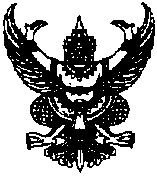 ประกาศองค์การบริหารส่วนตำบลตาชีเรื่อง ให้ผู้มีกรรมสิทธิ์ในทรัพย์สินที่ตั้งอยู่ในเขตองค์การบริหารส่วนตำบลตาชีอำเภอยะหา จังหวัดยะลา อันเข้าข่ายต้องเสียภาษีโรงเรือนและที่ดิน ประจำปี พ.ศ. ๒๕๕6ไปรับแบบพิมพ์และกรอกรายการในแบบพิมพ์เพี่อยื่นต่อพนักงานเจ้าหน้าที่		อาศัยอำนาจตามความในมาตรา ๑๙ แห่งพระราชบัญญัติภาษีโรงเรือนและที่ดิน พ.ศ. ๒๕๗๕ และแก้ไขเพิ่มเติมโดยพระราชบัญญัติภาษีโรงเรือนและที่ดิน (ฉบับที่ ๕) พ.ศ. ๒๕๔๓ และอ้างถึงคำสั่งองค์การบริหารส่วนตำบลตาชี เลขที่  379 /๒๕๕5 ลงวันที่ 28 ธันวาคม ๒๕๕6 เรื่องแต่งตั้งคณะกรรมการกลั่นกรองประเมินค่ารายปีและคณะกรรมการพิจารณาคำร้องของให้พิจารณาการประเมินใหม่				ฉะนั้น จึงประกาศให้ผู้ประเมิน  ซึ่งมีกรรมสิทธิ์ในทรัพย์สินเป็นโรงเรือน หรือสิ่งปลูกสร้างอย่างอื่นที่รั้งอยู่ในเขตองค์การบริหารส่วนตำบลตาชี อำเภอยะหา จังหวัดยะลา ไปรับแบบพิมพ์แสดงรายการแห่งทรัพย์สิน (ภ.ร.ด.2) ณ งานจัดเก็บรายได้ ส่วนการคลัง องค์การบริหารส่วนตำบลตาชี ได้ตั้งแต่วันที่ 3 มกราคม ๒๕๕6 เป็นต้นไป และให้กรอกรายการ รายละเอียดแยกเป็นแต่ละหมู่บ้าน ลงแบบพิมพ์ยื่นต่อพนักงานเจ้าหน้าที่ ณ งานจัดเก็บรายได้ ส่วนการคลัง องค์การบริหารส่วนตำบลตาชี อำเภอยะหา จังหวัดยะลา ภายในวันที่ ๒8 กุมภาพันธ์ ๒๕๕6		ประกาศ ณ วันที่  28  เดือน ธันวาคม พ.ศ. ๒๕๕5                                                                          พสิษฐ์  ศรีสุข        (นายพสิษฐ์  ศรีสุข)นายกองค์การบริหารส่วนตำบลตาชี